ЗАВАДОК	Невялічкая вёсачка ў Сідараўскім сельскім Савеце, за 5 кіламетраў ад Краснаполля, па шашы Краснаполле – Чэрыкаў. Уваходзіла ў склад калгаса імя Леніна.Мінулае вёскі не ідзе ў глыб стагоддзяў,    яна нарадзілася ў савецкі час і непарыўна звязана з тымі істотнымі зменамі, якія ўнесла ў жыццё, у працу беларускага селяніна калектывізацыя. І нараджэнне вёскі зусім дакладное - пачатак 1920-х гадоў. Складалася вёска з кароткай прамалінейнай вуліцы шыротнай арыентацыі, якая адыходзіла перпендыкулярна да шашы. Забудавана была двухбакова  драўлянымі дамамі сядзібнага тыпу. Каля вёскі цячэ рэчка Тур’я (прыток р. Сянна).У 1930 годзе ў вёсцы быў заснаваны калгас “11 ліпеня”, які першапачаткова  аб’ядноўваў 16 гаспадарак.У гады Вялікай Айчыннай вайны была акупіравана нямецка-фашысцкімі захопнікамі. 29 жніўня 1943 года каля вёскі адбыўся бой паміж нямецкімі войскамі і партызанамі 2-й Клятнянскай брыгады на чале з камбрыгам Ц.М. Каротчанка,  у выніку якога быў разгромлен нямецкі гарнізон колькасцю да 450 чалавек. Там, дзе ішоў партызанскі бой, краснапальчане ў 1967 годзе  пабудавалі мемарыяльны помнік – Курган Славы, які ўвекавечыў подзвіг партызан і сваіх землякоў, загінуўшых у час Вялікай Айчыннай вайны.	У 1990г. у Завадку налічвалася 12 гаспадарак і 20 жыхароў.           У 2007г. – 4 гаспадаркі і 4 жыхары.2019 год. У вёсцы няма ніводнага жыхара. Засталіся дамы, гаспадарчыя пабудовы і сады, якія кожную вясну патанаюць у  квецені.Так ціха і спакойна вёска  разам з жыхарамі аджыла свой час.  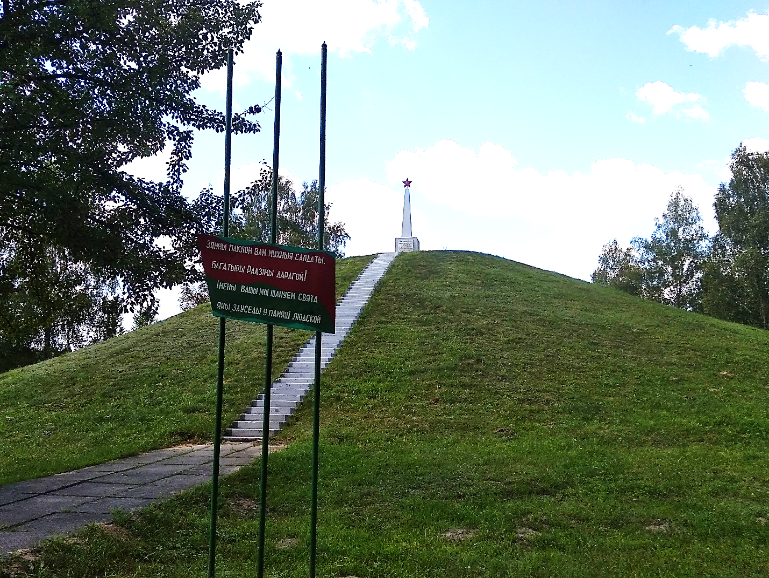 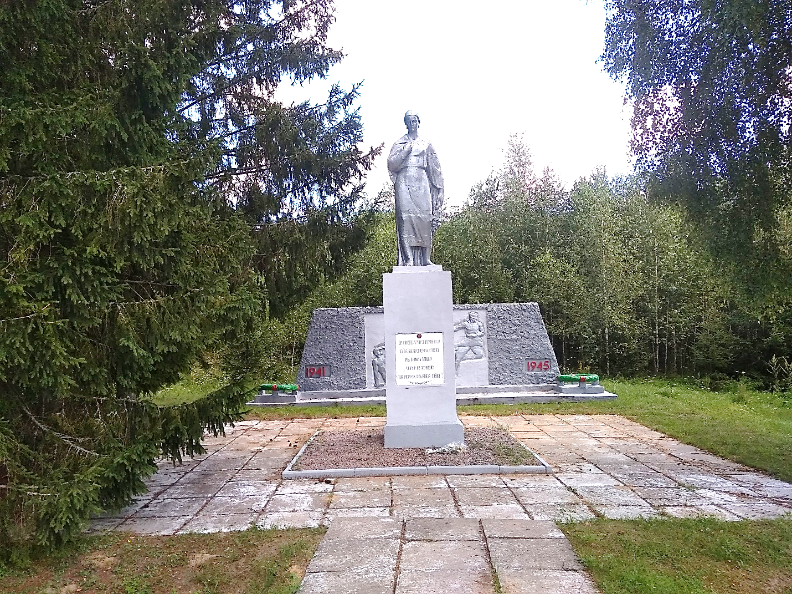 